친수성 폼 드레싱메디폼®[형상 및 구조]본 제품은 창상의 오염을 방지하고 보호하는 목적으로 사용되는 창상피복재로서, 반투과성 폴리우레탄 필름과 폴리우레탄 폼으로 구성됩니다.[사용목적]창상의 오염방지 및 보호- 창상이란 찰과상, 화상, 타박상(멍), 수술창, 욕창 등의 외과적 상처를 말합니다.[사용 및 조작 방법]사용전의 준비사항1) 본 제품은 전문의료인에 의해 사용되어야 하며 의료용 및 사용목적 이외의 사용을 금합니다.2) 본 제품은 멸균되어 있으므로 환부 접촉면의 오염에 주의하며 개봉 후 바로 사용합니다.3) 멸균팩이 개봉 또는 파손되어 있는 것은 사용하지 않습니다. 사용방법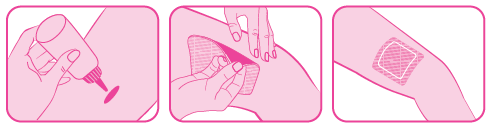 1) 상처부위를 소독액 또는 생리식염수로 깨끗이 씻습니다. 단, 감염된 상처에 소독액을 사용하는 경우 소독액이 남지 않도록 멸균된 생리식염수로 씻습니다.2) 상처부위의 크기보다 2.5㎝ 큰 폼 사이즈의 제품을 선택한 후 멸균팩에서 꺼냅니다.3) 안쪽의 보호필름을 벗긴 후, 보호필름이 붙어있던 면으로 상처부위에 붙입니다.4) 본 품의 주위를 붕대, Surgical Tape, 반창고 등으로 고정합니다.5) 상처의 삼출액이 많고 삼출액의 누출이 예상되는 경우에는 자주 교환해 주고, 삼출액의 누출이 없으며, 감염의 징후가 없는 경우에는 3~4일간 사용 후에 교환합니다. 사용 후 보관 및 관리방법1) 본 제품은 일회용으로 재사용을 금합니다.2) 고온, 다습한 곳을 피하고 실온 보관합니다.3) 직사광선이 쪼이지 않는 곳에서 보관합니다.사용할 때 주의사항1) 금기사항본 제품의 사용 중 발진, 발열, 알레르기 반응이나 감염 증상이 있을 경우에는 사용을 금하고, 의사나 약사의 지시에 따라 적절한 치료를 받도록 합니다.2) 경고 또는 주의 사항❶ 본 제품의 배면층에서 삼출액의 흡수상태를 관찰할 수 있으므로 가장자리로부터 약 90%까지 삼출액이 흡수 또는 확장된 때에 드레싱을 교환합니다.❷ 출혈이 심한 상태에서는 지혈처치 후 사용합니다.❸ 감염된 창상(발적, 종창, 동통, 열감, 강한 악취 및 농의 배출 등의 증상이 있는 창상)에는 이물이나 농,괴사조직과 같은 세균증식의 원인을 제거한 후 사용합니다.❹ 본 제품은 Disposable (1회용) 제품이므로 재사용을 금하고, 사용한 제품은 다른 병원 폐기물과 함께 폐기 처분해 주십시오. [품 목 명] 국소폼제창상피복재[형    명] 별도 표기[저장방법] 실온보관[사용기한] 별도 표기 (제조일로부터 36개월)[포장단위] 별도 표기